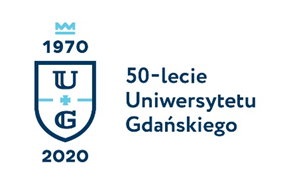 Monika RogoBiuro Rzecznika Prasowego Uniwersytetu Gdańskiegoul. Bażyńskiego 880-309 Gdańsktel.: (58) 523 25 84tel.: 725 991 100e-mail: monika.rogo@ug.edu.plhttp://www.ug.edu.pl/plGdańsk, 27 listopada 2019Informacja prasowaWykład brytyjskiej artystki Giny Czarnecki na Uniwersytecie Gdańskim
Międzyuczelniany Wydział Biotechnologii Uniwersytetu Gdańskiego i Gdańskiego Uniwersytetu Medycznego oraz Centrum Sztuki Współczesnej ŁAŹNIA w Gdańsku zapraszają na wykład Giny Czarnecki ‘Contagion. 15 years on’. Artystka eksploruje powiązania pomiędzy infekcjami biologicznymi a rozpowszechnianiem się informacji czy wiedzy we współczesnym świecie. Wstęp wolny. Wykład w języku angielskim.Czas: 29 listopada, godz. 9.00Miejsce: Międzyuczelniany Wydział Biotechnologii UG i GUMed, Gdańsk, ul. Abrahama 58, aula 042W swojej twórczości autorka wykorzystuje różne media w tym film, rzeźbę, instalacje czy video często łącząc je w niekonwencjonalne formy. Koncentruje się na związkach technologii i kultury, wpisując swoje działania  we współczesne tendencje artystyczne wskazujące na powiązania sztuki z nauką, a w szczególności z neurobiologią, neuroinżynierią, biologią syntetyczną czy psychologią.Prace Giny Czarnecki będzie można oglądać od 18 grudnia 2019 w Centrum Sztuki Współczesnej Łaźnia w Gdańsku na zbiorczej wystawie „Bez granic. Przetworzone ciało – poszerzony mózg – usieciowiona sprawczość” odbywającej się w ramach cyklu art + science meeting.Więcej o Ginie Czarnecki i jej pracach można poczytać na stronie internetowej artystki.Wykład odbędzie się w ramach realizowanego na MWB UG & GUMed projektu STARBIOS2 (Horyzont 2020).